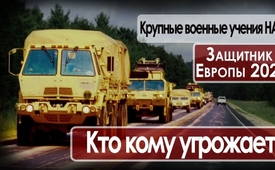 Крупные военные учения НАТО «Защитник Европы 2020» – кто кому угрожает?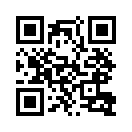 По мнению генералов НАТО, крупные военные учения «Защитник Европы 2020» служат лишь проверкой стратегической готовности. Но почему манёвры проходят всего в 500 километрах от западной границы России...?Мы находимся здесь у автострады А4, которая ведёт из Германии в Польшу. В ближайшие несколько недель под этим мостом пройдут многочисленные военные транспортные средства в рамках новых масштабных военных учений НАТО «Защитник Европы 2020».
В общей сложности около 37 000 солдат из 18 разных стран, а также 33 000 так называемых тарных грузов, сотни цистерн, контейнеров и грузовиков будут переброшены в направлении Польши и стран Балтики, т.е. на восточную границу НАТО. Эти учения проводятся под руководством США, и только от них в учениях участвуют 20 000 военнослужащих. По данным Бундесвера, это «крупнейшая за четверть века переброска войск из США». (Источник: https://www.tagesschau.de/ausland/defender-103.html)
Но каковы цели этого перемещения? Генерал-майор США Эндрю Ролинг подчёркивает: 
«Эти учения не нацелены конкретно на какую-либо страну, а скорее являются проверкой стратегической готовности, того, как можно реагировать в кризисных ситуациях» (источник: https://www.tagesschau.de/ausland/defender-103.html).
Но почему эти масштабные военные учения проходят на расстоянии всего 500 километров от российской границы? Не возникает ли вопрос о том, направлено ли это мероприятие конкретно против России? Генерал-лейтенант Мартин Шеллис отвечает на это следующим образом: 
«Нет, это проверка нашей стратегической готовности, но все же и да, так как наше мнение о России изменилось. Мы не утверждаем, что у России есть плохие намерения, но это не может быть исключено навсегда. Потому что Россия показала, что, аннексируя Крым, она готова с помощью военной мощи изменить границы Европы». (Источник: https://www.tagesschau.de/ausland/defender-103.html)
Что касается «потенциальной угрозы» со стороны России, то это как раз тот большой вопрос, по которому мнения разделились. Кто кому угрожает? Россия ли угрожает союзникам НАТО? Или это НАТО угрожает России такими крупномасштабными военными учениями, как «Защитник 2020», и тем самым продолжает окружать её все больше и больше? 
Предполагаемая «аннексия Крыма», которая является постоянной темой в этом контексте, не может рассматриваться как угроза. В мае 2015 года швейцарский исследователь и публицист Даниель Гансер в своем интервью заявил, что смена правительства на Украине в феврале 2014 года почти наверняка была государственным переворотом, спонсированным Западом. По его словам, есть огромная разница: если правительство США или страны НАТО свергли законное правительство в Киеве, то развитие событий в Крыму – это ответная мера и прямое нарушение табу НАТО, сказал Гансер.  (Источник: https://www.kla.tv/10159 )

В российских правительственных кругах, например, уже говорили о «безответственных действиях» и «бряцании оружием» со стороны НАТО во время их последнего крупного учения «Трезубец 2018». Но в ведущих западных СМИ провокационный характер манёвров североатлантического альянса на границе с Россией упоминается только вскользь.
Если вы, дорогие зрители, хотели бы более подробно изучить вопрос «Кто кому угрожает?», мы рекомендуем документальный фильм «Русская агрессия». (Ссылка: https://www.kla.tv/NATO/15524 ). Он проливает свет на «агрессивные отношения» великих держав, окружающих нас, и дает краткий 100-летний обзор военно-политического развития России в сравнении с США и НАТО.от kwИсточники:https://www.bundeswehr.de/de/organisation/streitkraeftebasis/uebungen/defender-europe-20

https://www.mdr.de/nachrichten/audio/audio-1294632.html

https://deutsch.rt.com/inland/96860-interview-mit-generalleutnant-martin-schelleis-zu-defender-2020/

https://www.tagesschau.de/ausland/defender-103.htm

https://www.kla.tv/10006

https://www.kla.tv/NATO/14560Может быть вас тоже интересует:#NATO-ru - www.kla.tv/NATO-ruKla.TV – Другие новости ... свободные – независимые – без цензуры ...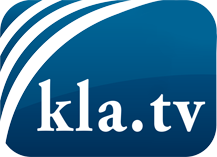 О чем СМИ не должны молчать ...Мало слышанное от народа, для народа...регулярные новости на www.kla.tv/ruОставайтесь с нами!Бесплатную рассылку новостей по электронной почте
Вы можете получить по ссылке www.kla.tv/abo-ruИнструкция по безопасности:Несогласные голоса, к сожалению, все снова подвергаются цензуре и подавлению. До тех пор, пока мы не будем сообщать в соответствии с интересами и идеологией системной прессы, мы всегда должны ожидать, что будут искать предлоги, чтобы заблокировать или навредить Kla.TV.Поэтому объединитесь сегодня в сеть независимо от интернета!
Нажмите здесь: www.kla.tv/vernetzung&lang=ruЛицензия:    Creative Commons License с указанием названия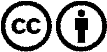 Распространение и переработка желательно с указанием названия! При этом материал не может быть представлен вне контекста. Учреждения, финансируемые за счет государственных средств, не могут пользоваться ими без консультации. Нарушения могут преследоваться по закону.